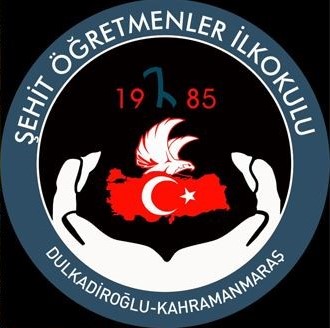 ŞEHİT ÖĞRETMENLER İLKOKULU MÜDÜRLÜĞÜDİLİMİZİN ZENGİNLİKLERİ PROJESİANAHTAR KELİMELERLE HİKÂYE ANLATMA YARIŞMASI ŞARTNAMESİKAHRAMANMARAŞ 2024BİRİNCİ BÖLÜMKONU:Madde-1. Yarışmanın Konusu: “ Öğrencilerin kendi seçecekleri bir konu hakkında anahtar kelimelerin de içinde yer aldığı bir hikâye anlatımı (yazarak)”AMAÇ:Madde-2. Yarışma kapsamında şunlar amaçlanmıştırÖğrencilerimizde okuma ve yazma isteği uyandırmak,Ana dil bilincini geliştirmek, dil şuurunun toplumda yerleşmesi ve gelişmesini sağlamak,Yazarlığın genç kuşaklarca da sürdürülmesini teşvik etmek,Öğrencilerimizin kişisel ve sosyal gelişimini desteklemek,Öğrencilerimizin potansiyellerini ortaya çıkarabilecekleri uygun zemini hazırlamak,Okuyan, düşünen ve yazan gençliğin ortaya çıkmasına katkıda bulunmak,Öğrencilerin kelime hazinelerini geliştirmek, düşünce dünyasına hitap edebilmek.Öğrencilere düşünme, yorumlama yeteneği kazandırmak,Öğrencilerin özgüven duygusunu geliştirmek.DAYANAK:Madde-3.Millî Eğitim Bakanlığı Okul Öncesi Eğitim ve İlköğretim Kurumları YönetmeliğiMillî Eğitim Bakanlığı Eğitim Kurumları Sosyal Etkinlikler Yönetmeliği hükümlerine dayanılarak hazırlanmıştır.Millî Eğitim Bakanlığı “Dilimizin Zenginlikleri Projesi”KAPSAM:Madde-4. Bu şartname, yukarıda amacı ve konusu belirtilen yarışmaya katılacakları, yapılacak işlemleri, değerlendirmeyi ve yarışma takvimine ilişkin esas ve usulleri kapsamaktadır.KOMİSYONLAR:Madde-5.Yarışma Değerlendirme KomisyonuHalis EVRENS	Müdür YardımcısıŞeyma AVŞAR	Proje Koordinatörü Demet KOSKA	Proje KoordinatörüAtilla POYRAZ	Proje KoordinatörüİKİNCİ BÖLÜMYARIŞMAYA KATILACAKLAR:Madde-6.Yarışmaya 2. ,3. Ve 4. sınıflarda eğitim gören öğrencilerimiz katılacaktır. Her sınıf seviyesindeki öğrenciler okul komisyonu tarafından belirlenen kelimelerin içinde yer aldığı bir hikaye yazarak yarışmaya katılacaktır. Belirlenen kelimeler komisyon tarafından ilgili sınıf öğretmenlerine, öğretmenler tarafından da sınıflarında bulunan öğrencilere bildirilecektir.BAŞVURUMadde-7.Başvurular: Öğrenci kendisine bildirilen kelimelerle oluşturduğu hikaye metnini konu dışına çıkmadan belirtilen süre içerisinde yazıp sınıf öğretmenine teslim ederek yarışmaya başvuracaktır.Son başvuru tarihinden sonra gönderilecek eserler değerlendirmeye alınmayacaktır.Yarışma ile ilgili ilan, duyuru ve açıklamalar Şehit Öğretmenler İlkokulu Müdürlüğü tarafından    resmi web sitesi üzerinden yapılacaktır.YARIŞMAYA KATILACAK ESERLERDE ARANAN ŞARTLAR:Madde-8. Yarışmaya katılacak eserlerde aşağıdaki şartlar aranır.Başvuru yapılan eserin, Türkiye Cumhuriyeti Anayasası, Milli Eğitim Temel Kanunu ile Türk Milli Eğitiminin Genel Amaçlarına uygun olarak ilgili yasal düzenlemelerde belirtilen ilke, esas ve amaçlara aykırılık teşkil etmeyecek şekilde hazırlanması gerekmektedir. Bu şekilde hazırlanmayan eserler değerlendirmeye alınmayacaktır.Eserler gerçek bir olaydan esinlenerek yazılabileceği gibi hayal ürünü de olabilir.Eserlerde sınıf öğretmenleri tarafından kendisine bildirilen anahtar kelimeler bulunmalıdır.Eserler öğrencinin kendi el yazısı ile yazım kuralları ve noktalama işaretlerine dikkat ederek yazılacaktır. Yazı ve sayfa düzenine dikkat edilecek.Hikâyeler en az 1 en fazla 5 sayfa olmalıdır. Sayfa numaraları sayfa sonunun orta bölümündebelirtilmelidir.Yarışmaya katılacak eserlerin daha önce başka bir yerde yayımlanmamış; başka bir yarışmaya veya herhangi bir yayın grubuna gönderilmemiş olması gerekmektedir.Her yazar ancak bir (1) eserle yarışmaya katılabilir.Birden fazla kişi tarafından ortaklaşa yazılmış hikâyeler yarışmaya kabul edilmez.Yarışmaya gönderilecek hikâyelerin üzerinde öğrenci veya okuluyla ilgili kişisel bilgiler yazılamazYarışmaya katılan öğrenciler hikâyelerini ulaştırmak üzere sınıf öğretmenlerine teslim edeceklerdir.Öğrenciler yarışma takvimine göre hikayelerini oluşturup teslim edeceklerdir.Yarışma sonucunda eşit puana sahip eserin dereceye girmesi durumunda kelime sayısı daha fazla olan eser başarılı sayılacaktır.Alıntı veya kopya olduğu, başka bir yarışmaya veya herhangi bir yayın gurubuna gönderilmiş olduğu tespit edilen eserler iptal edilecek ve eser sahibi hiçbir hak iddia edemeyecektir.Yarışmayla ilgili gelişebilecek durumlarla ilgili son karar mercii Şehit Öğretmenler İlkokulu Müdürlüğüdür.Yukarıda belirtilen şartları taşımayan eserler ile eksik gönderilmiş olan eserler değerlendirilmeyealınmaz.Yarışmaya katılanlar, yukarıda yer alan şartların tamamını kabul etmiş sayılırlar.TELİF HAKKIMadde-9.Yarışmaya katılan eserler (hikâyeler) sahibine geri gönderilmez.Eserlerin (hikâyeler) telif hakkı eser sahibine ait olup, derece alsın veya almasın yarışmaya katılan tüm eserlerin (hikâyeler) kullanım hakkı Şehit Öğretmenler İlkokulu Müdürlüğüne aittir. Şehit Öğretmenler İlkokulu Müdürlüğü afiş, katalog, kitap, broşür vb. her türlü tanıtım malzemesi olarak kullanma hakkına ve 5846 sayılı yasadan doğan tüm telif haklarına sahip olacaktır.ESERLERİN DEĞERLENDİRİLMESİ:Madde-10. Başvuru, eleme ve değerlendirmede aşağıdaki usul ve esaslar uygulanır.Yarışmaya son başvuru tarihi 11 Ocak 2024 Perşembe günü saat 17.00’dir.Şehit Öğretmenler İlkokulu Müdürlüğüne sınıf öğretmeni aracılığı ile gönderilen eserler kurulan komisyonca değerlendirilir.Ödüle layık görülecek eserler Değerlendirme Komisyonu tarafından belirlenir.Değerlendirme komisyonu kararı kesindir. Değiştirilemez, itiraz edilemez.Değerlendirme sonuçları Şehit Öğretmenler İlkokulu Müdürlüğüne ait web sitesi okul sosyal medya hesapları üzerinden 15/01/2024’te ilan edilecektir. 19.01.2024 Cuma günü okul bahçesinde yapılacak olan bayrak töreninde de 1.ler duyurulacaktır.DEĞERLENDİRME KRİTERLERİ:Madde-11.ÖDÜLLER:Madde-12.Değerlendirme Komisyonu tarafından her sınıf düzeyi için ayrı ayrı belirlenen birincilere sürpriz hediyeler verilecektir.Katılımcılardan sınıf birincilerine katılım belgesi verilecektir.YARIŞMA TAKVİMİ:Madde-13..1-Amaçlara Uygunluk(Anahtar kelimeler kullanılmış mı?)152-Özgünlük153-Kurgu, karakter ve olayların uyumu104-Türkçeyi kullanma becerisi155-Hikâyenin bir bütün olarak sunulabilmesi106-Hikâye Tekniğinin kullanımı107-Yazım ve noktalama kurallarına uygunluk158-Hikâye Yazılan Kâğıtların Düzeni ve Estetiği10Toplam 1001Değerlendirme Komisyonu Oluşturulması4 Aralık 20232Yarışma Planının, Şartnamesinin ve Afişinin Hazırlanması03 Ocak 20244Yarışmanın Duyurulması05 Ocak 20246Sınıf Öğretmenlerince Yarışmaya Katılacak Eserlerin Komisyona Ulaştırılması.05 Ocak 2024–11 Ocak 20247Değerlendirme Komisyonu Tarafından Eserlerin Değerlendirilmesi11 Ocak 2024–15 Ocak 20248Sonuçların İlan15 Ocak 20249Ödül Töreni19 Ocak 2024